ДОКУМЕНТ WORD ПЕРЕИМЕНОВЫВАЕТЕ СВОЕЙ ФАМИЛИЕЙ И ИНИЦИАЛАМИ, ВЫПОЛНЯЕТЕ ЗАДАНИЯ И ПРИКРЕПЛЯЕТЕ В МОДУЛЕ ДЗФамилия, группаБактериологический метод исследования – 3-4 этапыДля усвоения темы и выполнения практической работы, кроме учебника и методичек, МОЖЕТЕ посмотреть видео:1этап: https://yandex.ru/video/preview/?filmId=12834554619449939882&from=tabbar&parent-reqid=1614590907768124-113918401889547702900129-production-app-host-vla-web-yp-84&text=1+%D1%8D%D1%82%D0%B0%D0%BF+%D0%B1%D0%B0%D0%BA+%D0%BC%D0%B5%D1%82%D0%BE%D0%B4%D0%B0&url=http%3A%2F%2Fwww.youtube.com%2Fwatch%3Fv%3DUAq_R7jAWN82 этап: https://yandex.ru/video/preview/?filmId=14413354480318766480&reqid=1614591282224151-369946842789564127900110-vla1-1937&suggest_reqid=559400206154529124513044409714316&text=2+%D1%8D%D1%82%D0%B0%D0%BF+%D0%B1%D0%B0%D0%BA+%D0%BC%D0%B5%D1%82%D0%BE%D0%B4%D0%B0+3 этап: https://yandex.ru/video/preview/?filmId=3163623728775411808&from=tabbar&parent-reqid=1614590907768124-113918401889547702900129-production-app-host-vla-web-yp-84&text=1+%D1%8D%D1%82%D0%B0%D0%BF+%D0%B1%D0%B0%D0%BA+%D0%BC%D0%B5%D1%82%D0%BE%D0%B4%D0%B0&url=http%3A%2F%2Fwww.youtube.com%2Fwatch%3Fv%3DSJQMMLwVvAoТесты многовариантные (выберите СВОЙ ВАРИАНТ ТЕСТОВ, выберите один или несколько! правильных ответов и выделите их любым удобным способом)ВАРИАНТ 1 – ДЛЯ СТУДЕНТОВ С ЧЕТНЫМИ НОМЕРАМИ В СПИСКЕПО НАЗНАЧЕНИЮ ПИТАТЕЛЬНЫЕ СРЕДЫ «ПЕСТРОГО РЯДА»общеупотребляемыедифференциально-диагностическиенакопительныеэлективныесложныеЦЕЛЬЮ МИКРОСКОПИИ КУЛЬТУРЫ НА III ЭТАПЕ БАКМЕТОДА ЯВЛЯЕТСЯ ОПРЕДЕЛЕНИЕморфологической и тинкториальной однородностивирулентностибиохимической активностигенотипаидентификация культуры по морфо-тинкториальным свойствамО САХАРОЛИТИЧЕСКОЙ АКТИВНОСТИ БАКТЕРИЙ СВИДЕТЕЛЬСТВУЕТналичие роста в средах Гиссахарактер роста в МПБобразование кислых продуктов метаболизмаобразование щелочных продуктов метаболизма образование газообразных продуктов метаболизмаАНТИБИОТИКИ АКТИВНЫ В ОТНОШЕНИИ МИКРООРГАНИЗМОВ В ФАЗЕотмираниястационарнойлогарифмической лаг-фазе в споровой формеВРЕМЯ ВЫДАЧИ ОТВЕТА БАКЛАБОРАТОРИЕЙ ПРИ ПРОВЕДЕНИИ БАКТЕРИОЛОГИЧЕСКОГО ИССЛЕДОВАНИЯ ДЛЯ БЫСТРОРАСТУЩИХ МИКРООРГАНИЗМОВ (ВРЕМЯ ГЕНЕРАЦИИ 15-20 МИН.)не позднее 3-х часов24-36 часов2-3 день3-4 день4-5 деньБАКТЕРИОЛОГИЧЕСКИЙ МЕТОД РАЗРАБОТАЛ И ВВЕЛ В МИКРОБИОЛОГИЧЕСКУЮ ПРАКТИКУА. ван ЛевенгукР. КохЛ. ПастерН.Ф. ГамалеяВ.М. АристовскийИЗУЧЕНИЕ БИОХИМИЧЕСКИХ СВОЙСТВ БАКТЕРИЙ ПРИ ПРОВЕДЕНИИ БАКМЕТОДА ИСПОЛЬЗУЕТСЯ ДЛЯвыбора сред первичного посевавыбора метода посева материалаопределения времени культивированияопределение степени их опасности для пациентаих идентификации КЛИНИЧЕСКАЯ ЦЕЛЬ ОПРЕДЕЛЕНИЯ АНТИБИОТИКОРЕЗИСТЕНТНОСТИопределение объема закупок препаратоввыбор способа введения препаратавыбор дозы препаратаперспектива эффективности леченияопределение тактики антибиотикопрофилактикиПРИ ОПРЕДЕЛЕНИИ АНТИБИОТИКОГРАММЫ МЕТОДОМ ДИСКОВ УЧЕТ ПРОВОДЯТфотоколориметрическипо изменению цвета среды по интенсивности ростапо степени прозрачностипо диаметру зоны задержки роста культурыВРЕМЯ ВЫДАЧИ ОТВЕТА БАКЛАБОРАТОРИЕЙ ПРИ ПРОВЕДЕНИИ БАКТЕРИОЛОГИЧЕСКОГО ИССЛЕДОВАНИЯ ЗАВИСИТ ОТвремени забора материалавремени доставки материалавремени генерации выделяемого возбудителяматериальных возможностей лабораториипрофессиональной подготовки сотрудниковВАРИАНТ 2 – ДЛЯ СТУДЕНТОВ С НЕЧЕТНЫМИ НОМЕРАМИ В СПИСКЕНА III ЭТАПЕ БАКМЕТОДА ПРОВОДЯТ проверку чистоты выделенной культурыопределение биохимической активности определение подвижности определение антибиотикограммы изучение культуральных свойств колонийПРИНЦИП ОПРЕДЕЛЕНИЯ БИОХИМИЧЕСКОЙ АКТИВНОСТИ БАКТЕРИЙразобщение микробных клетокопределение промежуточных и конечных продуктов метаболизмапосев на среды Гиссапосев на МПБподбор питательной средыО ПРОТЕОЛИТИЧЕСКИХ СВОЙСТВАХ БАКТЕРИЙ СВИДЕТЕЛЬСТВУЕТобразование углекислого газа наличие и характер роста в МПБобразование кислых продуктов метаболизмаобразование сероводородаобразование индолаОПРЕДЕЛЕНИЕ АНТИБИОТИКОГРАММ КУЛЬТУР ВЫЗВАНОприродной лекарственной устойчивостьюприобретением лекарственной устойчивостиобразованием L – форм микроорганизмоввозможностью аллергических реакций фармокинетикой антибиотикаВРЕМЯ ВЫДАЧИ ОТВЕТА БАКЛАБОРАТОРИЕЙ ПРИ ПРОВЕДЕНИИ БАКТЕРИОЛОГИЧЕСКОГО ИССЛЕДОВАНИЯ ЗАВИСИТ ОТвремени забора материалавремени доставки материалавремени генерации выделяемого возбудителяматериальных возможностей лабораториипрофессиональной подготовки сотрудниковИССЛЕДУЕМЫЙ МАТЕРИАЛ ПРИ БАКТЕРИОЛОГИЧЕСКОМ ИССЛЕДОВАНИИиспражнениямокротараневое отделяемоекровьвсе вышеперечисленноеПО НАЗНАЧЕНИЮ ПИТАТЕЛЬНЫЕ СРЕДЫ «ПЕСТРОГО РЯДА»общеупотребляемыедифференциально-диагностическиенакопительныеэлективныесложныеМИКРОБИОЛОГИЧЕСКАЯ ЦЕЛЬ ОПРЕДЕЛЕНИЯ АНТИБИОТИКОРЕЗИСТЕНТНОСТИидентификация культурыопределение спектра действия препарата перспектива эффективности леченияопределение приобретенной резистентностиопределение природной резистентностиПРИ ОПРЕДЕЛЕНИИ АНТИБИОТИКОГРАММЫ МЕТОДОМ ДИСКОВ ОЦЕНКУ ПРОВОДЯТпо диаметру зоны задержки роста культурыпутем сопоставления с пограничными величинами задержки роста культурыпо определителю Берджипо справочнику Машковскогопо справочнику ВидаляВРЕМЯ ВЫДАЧИ ОТВЕТА БАКЛАБОРАТОРИЕЙ ПРИ ПРОВЕДЕНИИ БАКТЕРИОЛОГИЧЕСКОГО ИССЛЕДОВАНИЯ ДЛЯ БЫСТРОРАСТУЩИХ МИКРООРГАНИЗМОВ (ВРЕМЯ ГЕНЕРАЦИИ 15-20 МИН.)не позднее 3-х часов24-36 часов2-3 день3-4 день4-5 деньТеория Ответить на вопрос (по вариантам - номер вопроса соответствует номеру студента в списке группы).ОБРАЩАЮ ВАШЕ ВНИМАНИЕ!!! КОПИИ С «ПРОСТОРОВ» ИНТЕРНЕТА НЕ ПРИНИМАЮТСЯ!!! ОТВЕТ ПИШИТЕ ОТ РУКИ СВОИМИ СЛОВАМИ НА ЛИСТЕ, ФОТОГРАФИРУЕТЕ И ФОТО ВСТАВЛЯЕТЕ В ДОКУМЕНТ!!!Цель и последовательность выполнения 3 этапа бактериологического метода выделения аэробов. Методы определения чистоты исследуемой культуры.Классификация микроорганизмов по типам питания. Механизмы поступления питательных веществ в бактериальную клетку.Ферменты микроорганизмов; их значение в метаболизме клетки. Конститутивные и индуцибельные ферменты. Экзо– и эндоферменты.Цель, принцип и методы изучения биохимической активности микроорганизмов в микробиологической практике.Прямые и косвенные методы определения подвижности микроорганизмов.«Мишень» для избирательного действия антибиотиков на бактериальную клетку.Механизмы формирования лекарственной устойчивости микроорганизмов.Диско-диффузионный метод определения антибиотикограмм: сущность, методика постановки.Назовите принцип определения биохимической активности микроорганизмов. «Пестрый ряд»: его состав и назначение.Что такое антибиотикограмма? Обоснуйте необходимость определения антибиотикограмм в клинической практике. Перечислите количественные и качественные методы определения чувствительности аантимикробным химиопрепаратам.Что такое антибиотикограмма? Обоснуйте необходимость определения антибиотикограмм в клинической практике. Дайте определение ЭМПИРИЧЕСКОЙ и ЭТИОТРОПНОЙ ТЕРАПИИ.ПРАКТИЧЕСКАЯ РАБОТАДля выполнения практической работы необходимо пользоваться МЕТОДИЧКАМИ, ПРАКТИКУМАМИ И ПРОТОКОЛОМ ПРЕДЫДУЩЕГО ЗАНЯТИЯВыделенное ЖЕЛТЫМ обязательно к заполнению!!!Приложения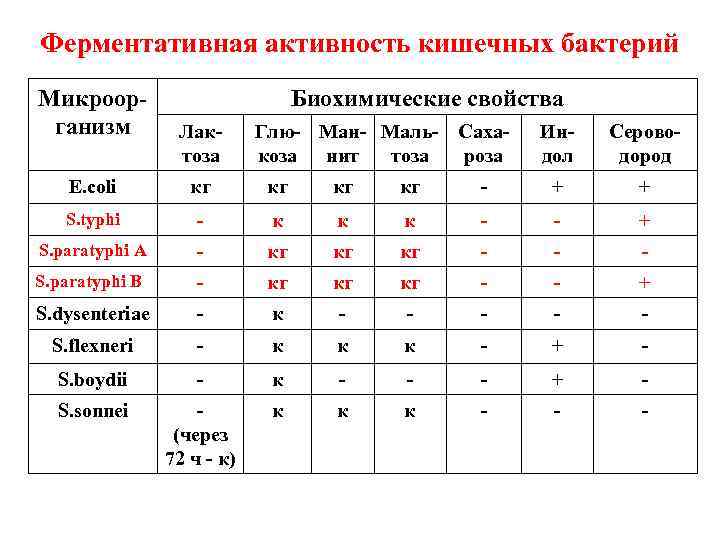 СХЕМА ПОЛЬЗОВАНИЯ ОПРЕДЕЛИТЕЛЕМ БАКТЕРИЙ БЕРДЖИ(9-е изд., 1994; пер. с анг. «Определитель бактерий Берджи». В 2-х т. М.: Мир, 1997)При работе с таблицами необходимо определять номер категории, к которой можно отнести идентифицируемый микроорганизм, а затем номер группы и номер таблицы в которой есть подходящие признаки, - пошагово продвигаясь к идентификации до вида. Выделите в таблицах цветом, те пункты, которые оказались нужны для идентификации данной в этом задании исследуемой культуры. Этап 1. Отнесение выделенного микроба к одной из основных категорий (глава IV)Грамотрицательные эубактерии, имеющие клеточные стенкиГрамположительные эубактерии, имеющие клеточные стенкиЭубактерии, лишенные клеточных стенокАрхебактерииЭтап 2. Отнесение выделенного микроба к определенной группе, входящей в соответствующую категорию (глава V)Таблица V. 1.Группы основной категории I (грамотрицательные эубактерии, имеющие клеточные стенки)Таблица V. 2.Группы основной категории II (грамположительные эубактерии, имеющие клеточные стенки)Таблица V. 3.Группы основной категории III (эубактерии, лишенные клеточной стенки: микоплазмы или молликуты)Таблица V. 4.Группы основной категории IV (Archaeobactera)ГРУППА 5. Факультативно-анаэробные грамотрицательные палочкиТаблица 5. 1.Дифференцирующие признаки семейств, входящих в группу 5Таблица 5. 2.Биохимическая дифференциация некоторых видов семейства ЕпterobacteriaceaeГРУППА 17. Грамположительные коккиТаблица 17. 2.Дифференцирующие признаки некоторых родов факультативно-анаэробных грамположительных кокковТаблица 17. 15.Дифференцирующие признаки некоторых видов и подвидов рода StaphylococcusОбозначения:+	90% и более штаммов положительные- 	90% и более штаммов отрицательныеd 	11-89% штаммов положительные( ) 	реакция с задержкой; w	реакция слабая- w 	реакция от отрицательной до слабойds	тест выявляет подвиды, не выделенные в шапке таблицыD	различные реакции у разных таксонов (видов одного рода или родов одного семейства)F	ферментацияIII этап бактериологического методаIII этап бактериологического методаIII этап бактериологического методаIII этап бактериологического методаЦЕЛЬМЕТОДРЕЗУЛЬТАТЫВЫВОД……Проверка чистоты накопленной  культуры- макро…..- микро….Напишите результат исследования ростаРезультат посева желтой колонии (далее №1)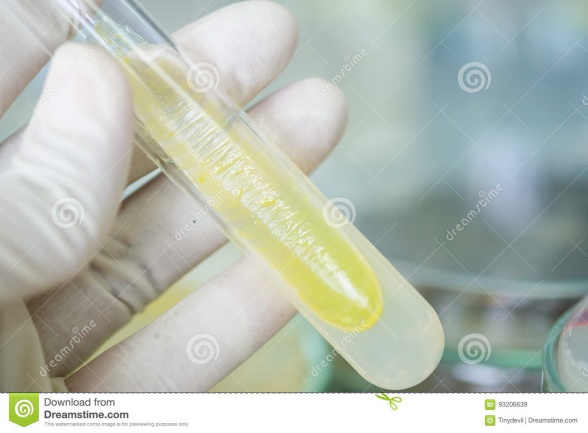 Результат посева серой колонии (далее №2)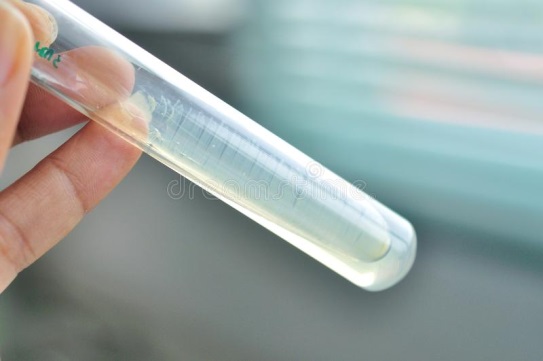                  окраска по Граму      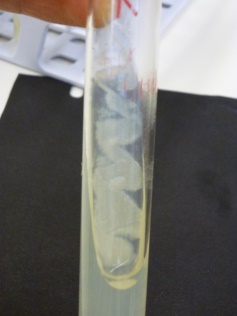 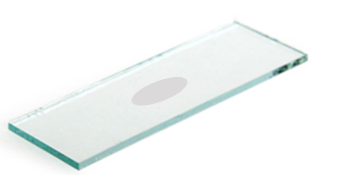 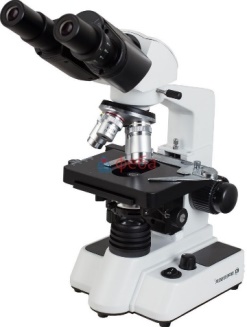 Назовите особенности взятия биомассы для приготовления препаратаОпишите полученный результат№1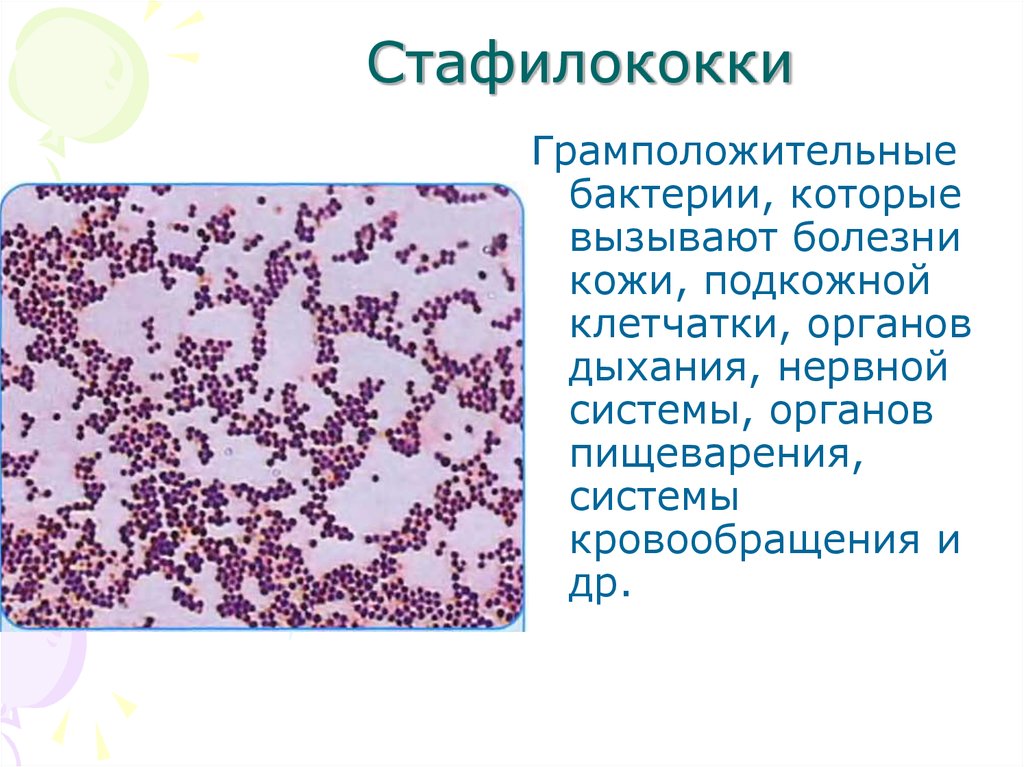 №2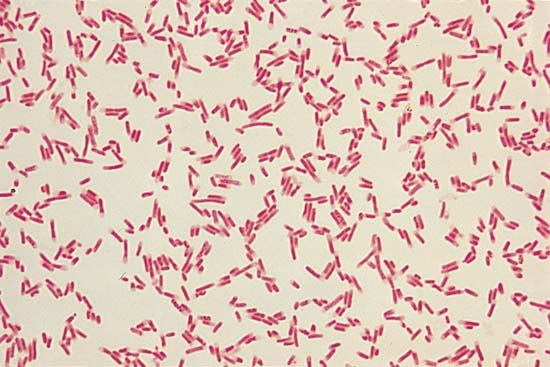 ….Определение биохимической активности – посев на ……..2.1. сахаролитической (для №1 и №2)  - использовали среды Гисса с ксилозой (сахарозой), мальтозой, маннитолом, лактозой.В каждую из пробирок петлёй «уколом» в столбик среды вносится чистая культура2.2. протеолитической (для №2) - использовали среду МПБ + индикаторные бумажки на …….2.3. определение фермента коагулазы (для №1) - внесение культуры в пробирку с 0,5 мл 5% плазмы кролика.2.12.2.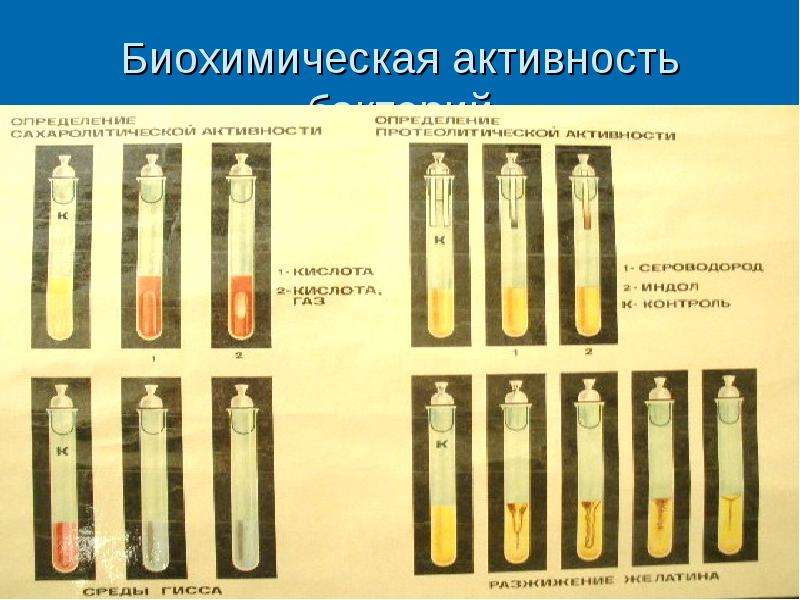 2.3 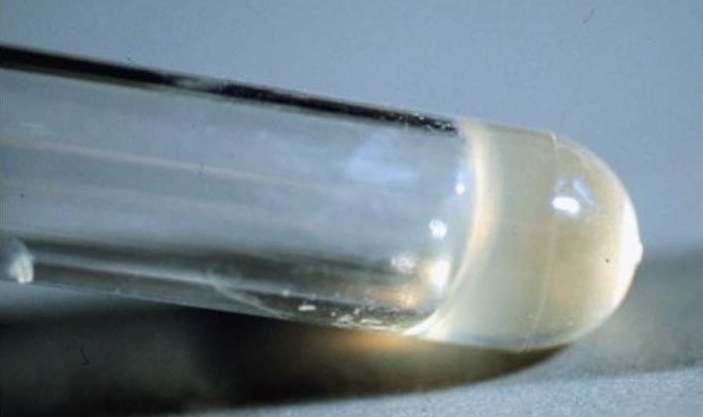 2.4.2.4. определение фермента каталазы (для №1)В каплю Н2О2 петлёй добавляют культуру.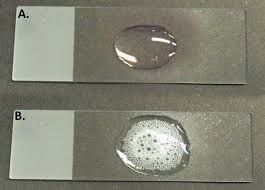 А. – капля перекисиВ. – капля перекиси с добавлением культурыУчтите результат.Определение подвижности и отношения к О2 (для №1 и №2) – посев в ……3. 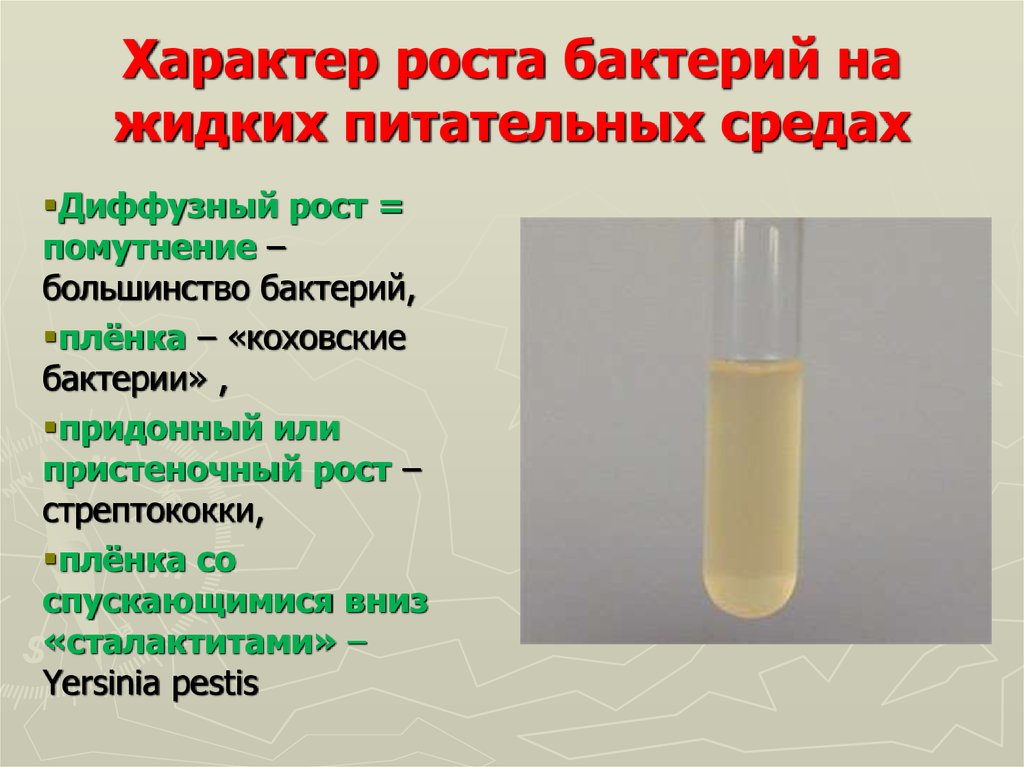 Пробирки с посевами помещаются в термостат (37ºС) на 24 чОпределение чувствительности к …. – антибиотикограмма …….. методом (для №1 и №2)Посев «газоном» взвеси культуры на среду и нанесение дисков с а/б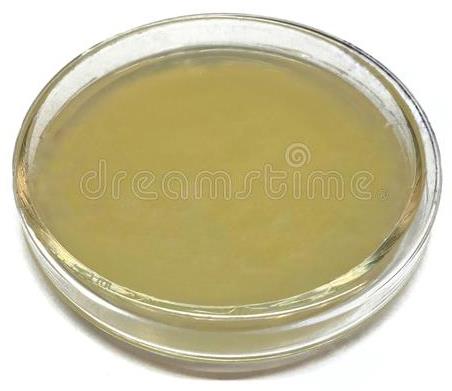 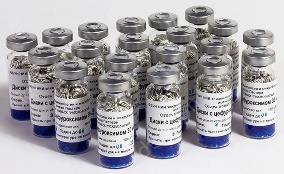 Чашки с посевом помещают в термостат (37ºС) на 24 чIV этап бактериологического методаIV этап бактериологического методаIV этап бактериологического методаIV этап бактериологического методаIV этап бактериологического методаЦЕЛЬМЕТОДРЕЗУЛЬТАТЫВЫВОДВЫВОД…….Учет результатов определения биохимической активностиСахаролитической критерии учета (КУ) - ……..протеолитическойКУ - ……..определение фермента коагулазыКУ - ……..Учет результатов определения подвижности и отношения к О2КУ - ……..Определение вида выделенной культуры с помощью ….. (см. Приложение)Учет результатов определения чувствительности к АМХ – антибиотикограмма …….. методомКУ - ……..КО (критерий оценки) - …….Для №1 (запишите полученные результаты)№1   ….Для рациональной ……№2   ….Для рациональной ……№1   ….Для рациональной ……№2   ….Для рациональной ………….Учет результатов определения биохимической активностиСахаролитической критерии учета (КУ) - ……..протеолитическойКУ - ……..определение фермента коагулазыКУ - ……..Учет результатов определения подвижности и отношения к О2КУ - ……..Определение вида выделенной культуры с помощью ….. (см. Приложение)Учет результатов определения чувствительности к АМХ – антибиотикограмма …….. методомКУ - ……..КО (критерий оценки) - …….1.3Верхняя пробирка - опыт 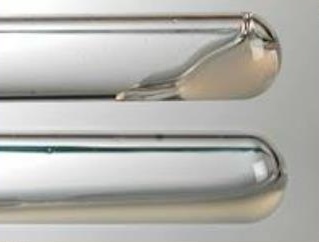 Нижняя пробирка – контроль2. 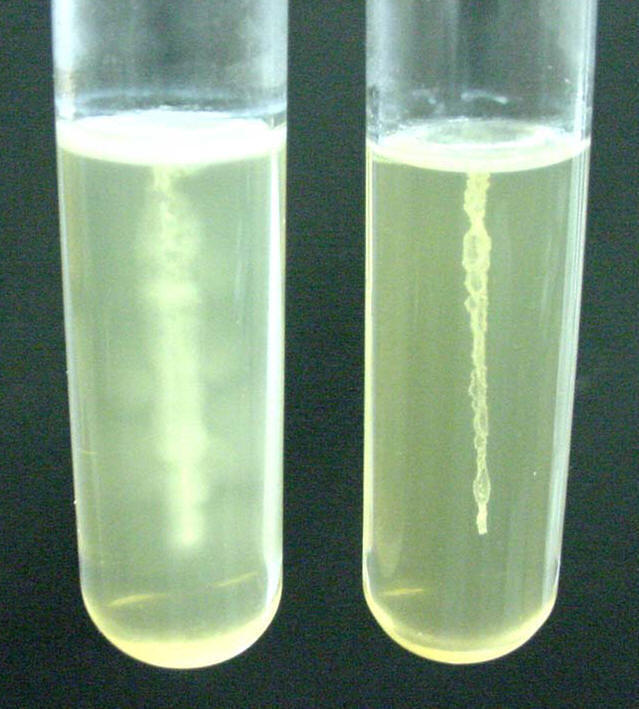 3.  выделенная культура относится к ВИДУ ……..№1   ….Для рациональной ……№2   ….Для рациональной ……№1   ….Для рациональной ……№2   ….Для рациональной ……4.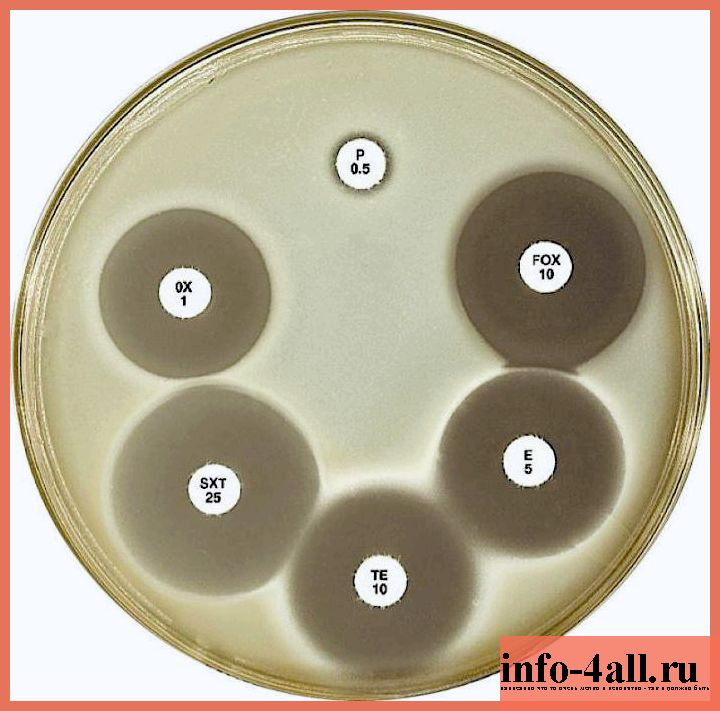 (для объективного исследования обратите внимание, что диаметр чашки должен быть 100 мм).Диски перечислены сверху по часовой стрелке:Р (бензилпенициллин)FOX (цефокситин)E (эритромицин)ТЕ (тетрациклин)SXT (сульфаметоксазол/триметоприм)ОХ (оксациллин)Справочные таблицы см. в ПриложенииДля №2 (запишите полученные результаты)1.1 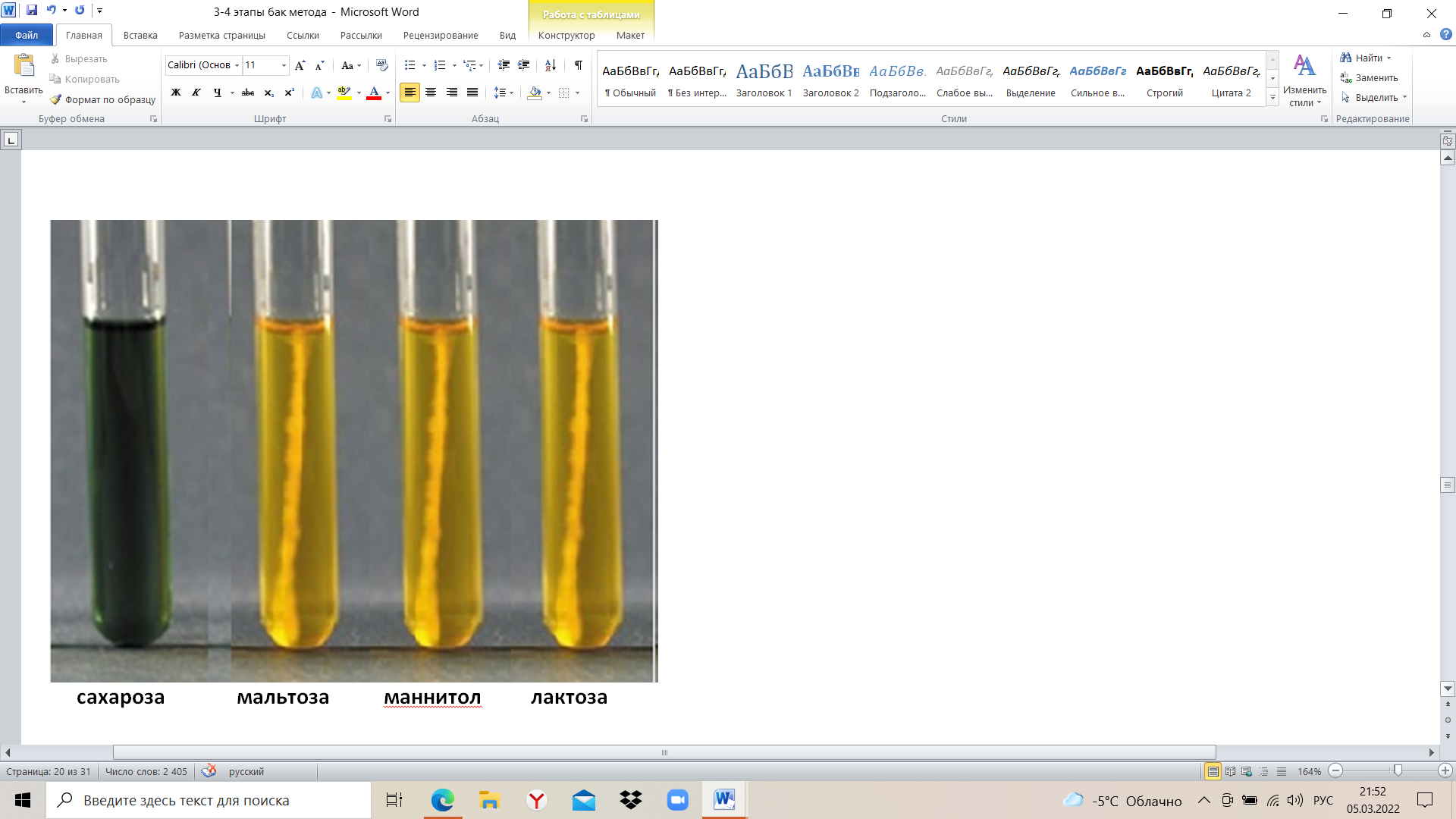 1.2.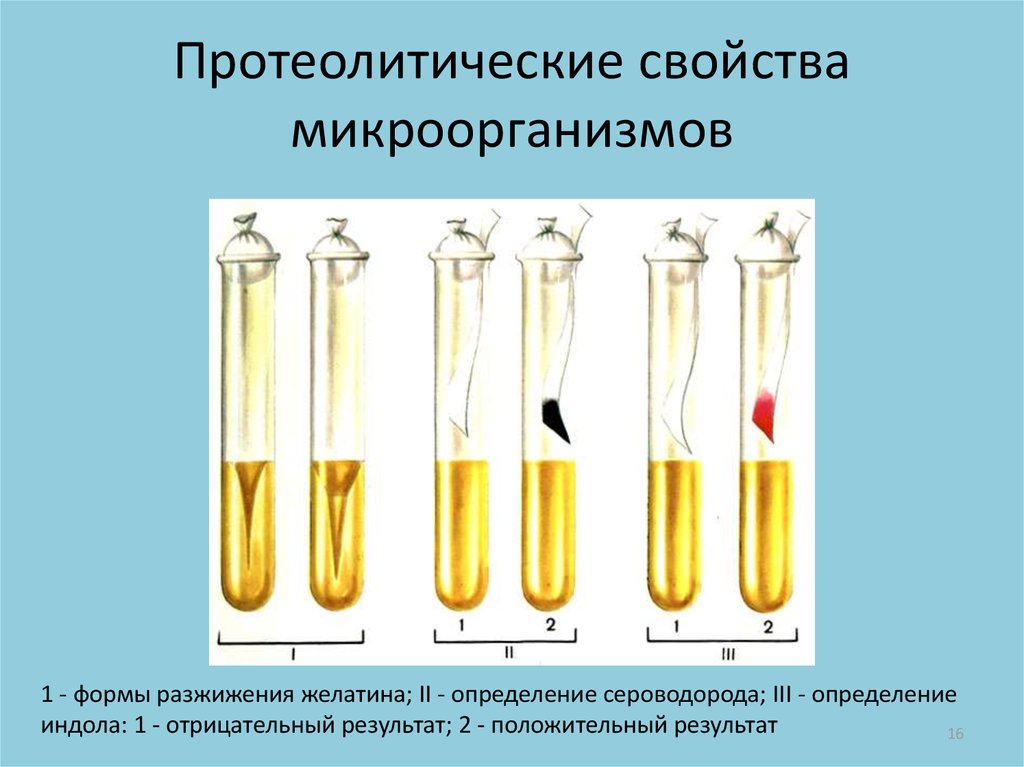     К         О              К         О2. 3.  выделенная культура относится к ВИДУ ……..4. 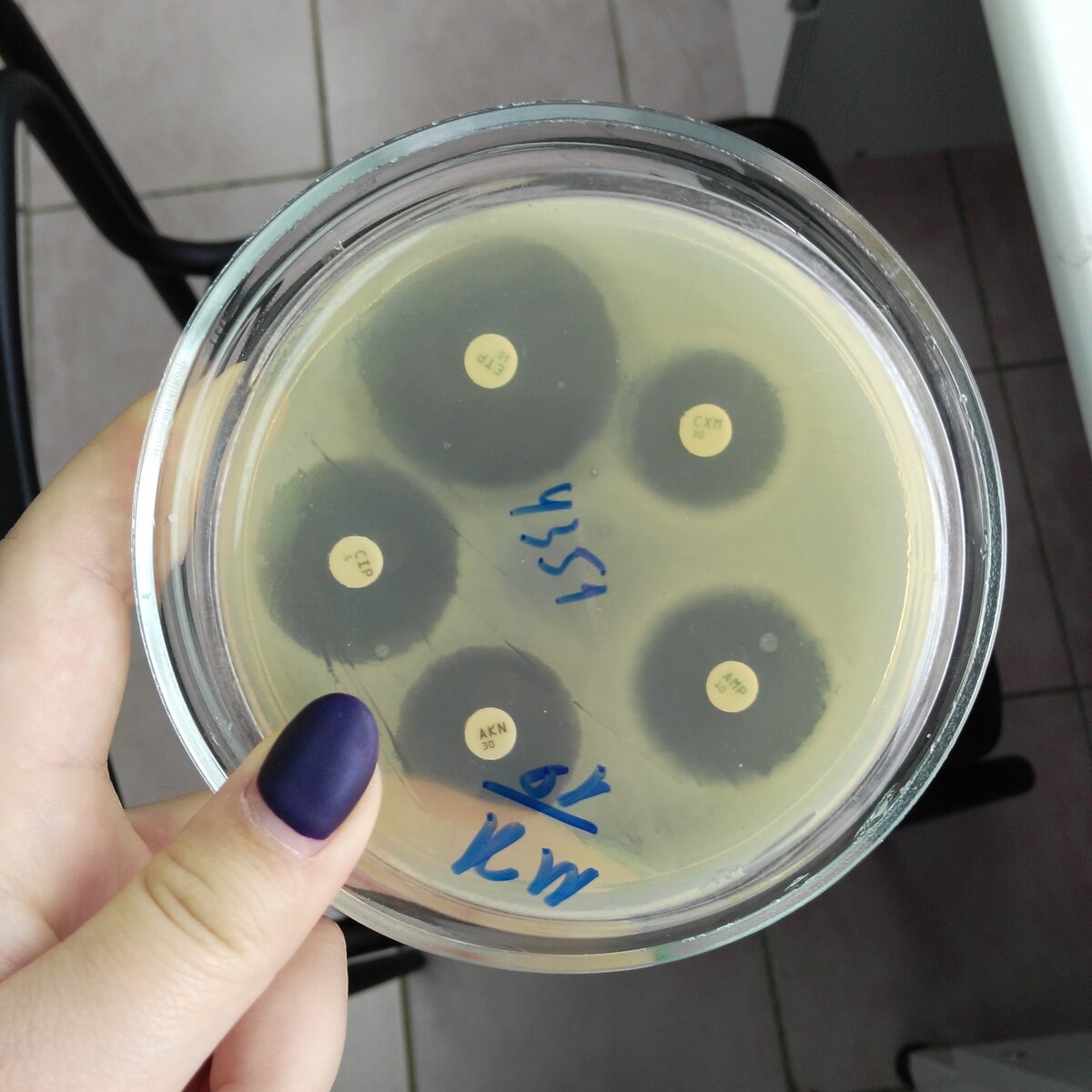 (для объективного исследования обратите внимание, что диаметр чашки должен быть 100 мм).Диски перечислены сверху по часовой стрелке:ETR (эритромицин)CXM (цефтриаксон)AMP (ампицилин)AKN (амикацин)CIP (ципрофлоксацин)Справочные таблицы см. в ПриложенииЗаполните ответ из  лаборатории на спец бланке. Заполните ответ из  лаборатории на спец бланке. Заполните ответ из  лаборатории на спец бланке. Заполните ответ из  лаборатории на спец бланке. Медицинская документацияФорма № 239/уУтв. МЗ СССР 04.10.80 № 1030РЕЗУЛЬТАТ МИКРОБИОЛОГИЧЕСКОГО ИССЛЕДОВАНИЯ №__«__»______2020 г. дата взятия биоматериалаФ. И. О. _________________Возраст_____Отделение _____При исследовании ____________________			указать материал и результатАНТИБИОГРАММАЦефокситин			1  2  3			Канамицин  			1  2  3Гентамицин  			1  2  3			Бензилпенициллин  		1  2  3Тетрациклин  			1  2  3			Ампициллин 			1  2  3Эритромицин  			1  2  3			Карбенициллин  		1  2  3Линкомицин  			1  2  3			Ципрофлоксацин 		1  2  3Сульфаметаксазол  		1  2  3			Оксациллин  			1  2  3Условные обозначения: 1 - культура устойчива;  2 - умеренно устойчива;  3 – чувствительна«__»_____2020 г.			                 Подпись________________________ дата выдачи результатаДифференциальные свойства стафилококковДифференциальные свойства стафилококковДифференциальные свойства стафилококковДифференциальные свойства стафилококковДифференциальные свойства стафилококковДифференциальные свойства стафилококковДифференциальные свойства стафилококковДифференциальные свойства стафилококковКаталазаКоагулазаГлюкозаМаннитГалактозаСахарозаГемолизS. aureus++К(+)К(+)К(+)К(+)+S. saprophyticus+-К(+)d-К(+)dS. epidermidis+-К(+)-К(+)К(+)dd – вариабельный признакd – вариабельный признакd – вариабельный признакd – вариабельный признакd – вариабельный признакd – вариабельный признакd – вариабельный признакd – вариабельный признакДиапазоны значений диаметров зон подавления роста (для стафилококков)Диапазоны значений диаметров зон подавления роста (для стафилококков)Диапазоны значений диаметров зон подавления роста (для стафилококков)Диапазоны значений диаметров зон подавления роста (для стафилококков)АМПЧУ/ЧРПенициллин≥ 29–≤ 28Ванкомицин≥ 15––Норфлоксацин≥ 1713-16≤ 12Клиндамицин≥ 2115-20≤ 14Сульфаметоксазол/триметоприм≥ 1611-14≤ 10Эритромицин≥ 2314-22≤ 13Тетрациклин≥1915-18≤14Цефокситин для S. aureusДля коагулазонегативных стафилококков≥22≥25––≤21≤25Оксациллин для S. aureusДля коагулазонегативных стафилококков≥13≥1811-12–≤10≤17Диапазоны значений диаметров зон подавления роста (для Грам- палочек)Диапазоны значений диаметров зон подавления роста (для Грам- палочек)Диапазоны значений диаметров зон подавления роста (для Грам- палочек)Диапазоны значений диаметров зон подавления роста (для Грам- палочек)АМПЧУ/ЧРЭритромицин≥ 2314-22≤ 13Цефтриаксон ≥ 2315-22≤ 13Ампицилин ≥ 1714-16≤ 13Амикацин ≥ 1715-16≤ 14Ципрофлоксацин ≥ 1815-17≤ 14ГруппаНазваниеПримечание1Спирохеты.Для человека патогенны представители родов Treponema, Borrelia и Leptospira.2Аэробные и микроаэрофильные подвижные извитые и изогнутые грамотрицательные бактерии. Патогенные для человека виды входят в роды Campylobacter, Helicobacters Spirillum. 3Неподвижные (редко подвижные) грамотрицательные бактерии. Не содержит патогенные виды.4Грамотрицательные аэробные и микроаэрофильные палочки и кокки. Патогенные для человека виды включены в состав семейств Legionellaceae, Neisseriaceae и Pseudomonadaсеае, в группу входят также патогенные и условно-патогенные бактерии родов Acinetobacter, Afipia, Alcaligenes, Bordetella, Brucella, Flavobacterium, Francisella, Kingella и Moraxella.5Факультативно анаэробные грамотрицательные палочки. Группа образована тремя семействами — Enterobacteriaceae, Vibrionaceae и Pasteurellaceae, каждое из которых включает патогенные для человека виды, а также патогенные и условно-патогенные бактерии родов Calymmobaterium, Cardiobacterium, Eikenetta, Gardnerella и Streptobacillus.6Грамотрицательные анаэробные прямые, изогнутые и спиральные бактерии. Патогенные и условно-патогенные виды входят в состав родов Bacteroides, Fusobacterium, Porphoromonas и Prevotelta.7Бактерии, осуществляющие диссимиляционное восстановление сульфата или серы. Не включает патогенные виды. 8Анаэробные грамотрицательные кокки. Включает условно-патогенные бактерии poда Veillonella.9Риккетсии и хламидии. Три семейства — Rickettsiaceae, Bartonellaceae и Chlamydiaсеае, каждое из которых содержит патогенные для человека виды.10Аноксигенные фототрофные бактерии.Не патогенные для человека.11Оксигенные фототрофные бактерии.Не патогенные для человека.12Аэробные хемолитотрофные бактерии и родственные организмы. Объединяет серо-, железо- и марганецокисляющие и нитрифицирующие бактерии, не вызывающие поражения у человека. 13Почкующиеся и/или обладающие выростами бактерии.Представлены свободноживущими видами, не патогенными для человека.14Бактерии образующие футляры.Представлены свободноживущими видами, не патогенными для человека.15Скользящие бактерии, не образующие плодовые тела. Группы не включают виды, патогенные для человека. 16Скользящие бактерии, образующие плодовые тела.Группы не включают виды, патогенные для человека. ГруппаНазваниеПримечание17Грамположительные кокки. Включает условно-патогенные виды родов Enterococcus Leuconostoc, Peptococcus, Peptostreptococcus, Sarcina, Staphylococcus, Stomatococcus, Streptococcus.18Спорообразующие грамположительные палочки и кокки. Включает патогенные, условно-патогенные палочки родов Clostridium и Bacillus.19Споронеобразующие грамположительные палочки правильной формы. Включает условно-патогенные виды родов Erysipelothrix и Listeria.20Споронеобразующие грамположительные палочки неправильной формы. В состав группы входят патогенные и условно-патогенные виды родов Actinomyces, Corynebacterium Gardnerella, Mobiluncus и др. 21Микобактерии. Включает единственный род Mycobacterium, объединяющий патогенные и условно-патогенные виды. 22-29Актиномицеты. Среди многочисленных видов лишь нокардиоформные актиномицеты (группа 22) родов Gordona, Nocardia, Rhodococcus, Tsukamurella, Jonesia, Oerskovi и Terrabacter способны вызывать поражения у человека. ГруппаНазваниеПримечание30Микоплазмы. Патогенны для человека виды, включённые в состав рода Acholeplasma, Mycoplasma и Ureaplasma.ГруппаНазваниеПримечание31Метаногенные бактерии.Не содержат патогенные для человека виды. 32Сульфатредуцируюшие бактерии.Не содержат патогенные для человека виды. 33Экстремально галофильные аэробные архебактерии.Не содержат патогенные для человека виды. 34Архебактерии, лишённые клеточно стенки.Не содержат патогенные для человека виды. 35Экстремальные термофилы и гипертермофилы, метаболизируюшие серу.Не содержат патогенные для человека виды. ПризнакСем.ЕпterobacteriaceaeСем.VibrionaceaeСем.PasteurellaceaeДиаметр клеток, мкм0,3 х 1,50,3 х 1,30,2 х 0,4Основная форма клеток:прямая палочковиднаяизогнутая+D+Основная форма клеток:прямая палочковиднаяизогнутая-D-Кислота из D-глюкозы+++ПодвижностьD+-Расположение жгутиков:полярноелатеральноесмешанное-+Расположение жгутиков:полярноелатеральноесмешанное+-Расположение жгутиков:полярноелатеральноесмешанное-DОксидаза-DDКаталаза+DDEscherichiacoliKlebsiellapneumoniaeSalmonellacholeraesuissubsp.salamaeShigella boydii,S. dysenteriae, S.flexneriОкраска по Граму (24ч)----Оксидаза (24ч)----Индол+ (-)--dЦитрат (среда Симмонса)-(-)++-Н2S--+-Подвижность+ (-)-+-Образование кислоты из D-глюкозы++++Образование газа из D-глюкозы+++-Образование кислоты из:лактозыD-маннитола++--Образование кислоты из:лактозыD-маннитола++++Ацетат+++-Каталаза (24ч)++++Окисление-брожениеF+FFПризнакEnterococcusStaphylococcusStreptococcusПреимущественное расположение клетокПары, цепочкиГруппы, парыЦепочки, парыПодвижностьD--Рост при:10С45СрН 9,6+DDРост при:10С45СрН 9,6++DРост при:10С45СрН 9,6+DРост в присутствии:6,5% NaCl40% желчи++DРост в присутствии:6,5% NaCl40% желчи+DDКаталаза-+-ПризнакS. aureusS.intermediusS.epidermidisS.haemo- lyticusS. hominisS. sapro- phyticusПигментация колоний+--dddРост в аэробных условиях++++++Рост в анаэробных условиях+++(+)- w(+)Оксидаза------Образование кислоты (в аэробных условиях) из:D-ксилозысахарозымальтозыD-маннитолаD-трегазозыL-лактозы------Образование кислоты (в аэробных условиях) из:D-ксилозысахарозымальтозыD-маннитолаD-трегазозыL-лактозы++++(+)+Образование кислоты (в аэробных условиях) из:D-ксилозысахарозымальтозыD-маннитолаD-трегазозыL-лактозы+(w)++++Образование кислоты (в аэробных условиях) из:D-ксилозысахарозымальтозыD-маннитолаD-трегазозыL-лактозы+(d)-d-dОбразование кислоты (в аэробных условиях) из:D-ксилозысахарозымальтозыD-маннитолаD-трегазозыL-лактозы++-+d+Образование кислоты (в аэробных условиях) из:D-ксилозысахарозымальтозыD-маннитолаD-трегазозыL-лактозы+dddddКоагулаза++----Гемолиз+d- w(+)- w-ДНК-аза++- wds- w-